PENGARUH KUALITAS PELAYANAN DAN KUALITAS PRODUK TERHADAP PENGAMBILAN KEPUTUSAN NASABAH UNTUK MENGGUNAKAN PRODUK SIMPANAN PADA KOPERASI SYARIAH(Studi Kasus Pada BMT Insan Mulia Palembang)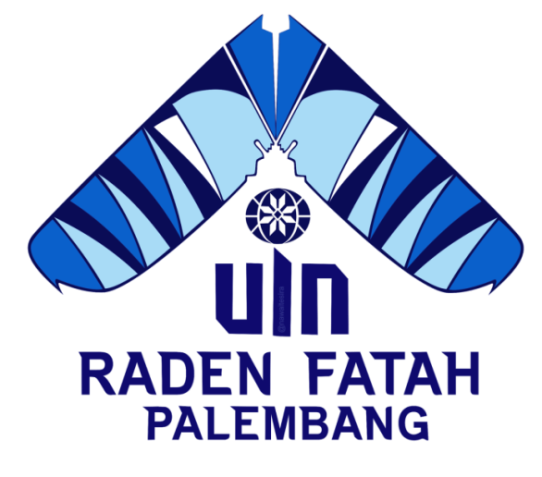 OLEH :WIDIA SARI NIM. 1930603219SKRIPSIDiajukan Kepada Fakultas Ekonomi dan Bisnis Islam UIN Raden Fatah Palembang Untuk Memenuhi Salah Satu Syarat Guna Memperoleh Gelar Sarjana Ekonomi (S.E)PROGRAM STUDI S1 PERBANKAN SYARIAHFAKULTAS EKONOMI DAN BISNIS ISLAMUNIVERSITAS ISLAM NEGERI RADEN FATAH PALEMBANG 2023